                                                                                                                      “Azərbaycan Xəzər Dəniz Gəmiçiliyi”			                       			 	Qapalı Səhmdar Cəmiyyətinin 					       			“ 01 ”  Dekabr 2016-cı il tarixli		“216” nömrəli əmri ilə təsdiq edilmişdir.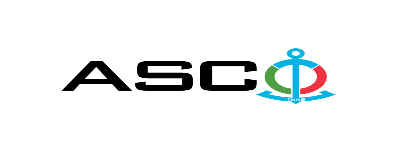 “Azərbaycan Xəzər Dəniz Gəmiçiliyi” Qapalı Səhmdar Cəmiyyətinin struktur idarələrinə tələb olunan əlvan metalların   satın alınması məqsədilə açıq müsabiqə elan edir:Müsabiqə №AM075/2020(İddiaçı iştirakçının blankında)AÇIQ MÜSABİQƏDƏ İŞTİRAK ETMƏK ÜÇÜN MÜRACİƏT MƏKTUBU___________ şəhəri                                                                         “__”_______20_-ci il___________№           							                                                                                          ASCO-nun Satınalmalar Komitəsinin Sədricənab C.Mahmudluya,Hazırkı məktubla [iddiaçı podratçının tam adı göstərilir] (nin,nun,nın) ASCO tərəfindən “__________”ın satın alınması ilə əlaqədar elan edilmiş [iddiaçı tərəfindən müsabiqənin nömrəsi daxil edilməlidir]nömrəli açıq  müsabiqədə iştirak niyyətini təsdiq edirik.Eyni zamanda [iddiaçı podratçının tam adı göstərilir] ilə münasibətdə hər hansı ləğv etmə və ya müflislik prosedurunun aparılmadığını, fəaliyyətinin dayandırılmadığını və sözügedən satınalma müsabiqəsində iştirakını qeyri-mümkün edəcək hər hansı bir halın mövcud olmadığını təsdiq edirik. Əlavə olaraq, təminat veririk ki, [iddiaçı podratçının tam adı göstərilir] ASCO-ya aidiyyəti olan şəxs deyildir.Tərəfimizdən təqdim edilən sənədlər və digər məsələlərlə bağlı yaranmış suallarınızı operativ cavablandırmaq üçün əlaqə:Əlaqələndirici şəxs: Əlaqələndirici şəxsin vəzifəsi: Telefon nömrəsi: E-mail: Qoşma: İştirak haqqının ödənilməsi haqqında bank sənədinin əsli – __ vərəq.________________________________                                   _______________________                   (səlahiyyətli şəxsin A.A.S)                                                                                                        (səlahiyyətli şəxsin imzası)_________________________________                                                                  (səlahiyyətli şəxsin vəzifəsi)                                                M.Y.                                                        MALLARIN SİYAHISI:   Texniki suallarla bağlı:   Salamov Zaur, Satınalmalar Departamentinin mütəxəssisiTel: +99455 817 08 12                                                     E-mail: zaur.salamov@asco.az     Müsabiqədə qalib elan olunan iddiaçı şirkət ilə satınalma müqaviləsi bağlanmamışdan öncə ASCO-nun Satınalmalar qaydalarına uyğun olaraq iddiaçının yoxlanılması həyata keçirilir.     Həmin şirkət bu linkə http://asco.az/sirket/satinalmalar/podratcilarin-elektron-muraciet-formasi/ keçid alıb xüsusi formanı doldurmalı və ya aşağıdakı sənədləri təqdim etməlidir:Şirkətin nizamnaməsi (bütün dəyişikliklər və əlavələrlə birlikdə)Kommersiya hüquqi şəxslərin reyestrindən çıxarışı (son 1 ay ərzində verilmiş)Təsisçi hüquqi şəxs olduqda, onun təsisçisi haqqında məlumatVÖEN ŞəhadətnaməsiAudit olunmuş mühasibat uçotu balansı və ya vergi bəyannaməsi (vergi qoyma sistemindən asılı olaraq)/vergi orqanlarından vergi borcunun olmaması haqqında arayışQanuni təmsilçinin şəxsiyyət vəsiqəsiMüəssisənin müvafiq xidmətlərin göstərilməsi/işlərin görülməsi üçün lazımi lisenziyaları (əgər varsa)Qeyd olunan sənədləri təqdim etməyən və ya yoxlamanın nəticəsinə uyğun olaraq müsbət qiymətləndirilməyən şirkətlərlə müqavilə bağlanılmır və müsabiqədən kənarlaşdırılır. Müsabiqədə iştirak etmək üçün təqdim edilməli sənədlər:Müsabiqədə iştirak haqqında müraciət (nümunə əlavə olunur);İştirak haqqının ödənilməsi barədə bank sənədi;Müsabiqə təklifi; Malgöndərənin son bir ildəki (əgər daha az müddət fəaliyyət göstərirsə, bütün fəaliyyət dövründəki) maliyyə vəziyyəti barədə bank sənədi;Azərbaycan Respublikasında vergilərə və digər icbari ödənişlərə dair yerinə yetirilməsi vaxtı keçmiş öhdəliklərin, habelə son bir il ərzində (fəaliyyətini dayandırdığı müddət nəzərə alınmadan) vergi ödəyicisinin Azərbaycan Respublikasının Vergi Məcəlləsi ilə müəyyən edilmiş vəzifələrinin yerinə yetirilməməsi hallarının mövcud olmaması barədə müvafiq vergi orqanlarından arayış.İlkin mərhələdə müsabiqədə iştirak haqqında müraciət (imzalanmış və möhürlənmiş) və iştirak haqqının ödənilməsi barədə bank sənədi (müsabiqə təklifi istisna olmaqla) ən geci 21 aprel 2020-ci il, Bakı vaxtı ilə saat 18:00-a qədər Azərbaycan, rus və ya ingilis dillərində “Azərbaycan Xəzər Dəniz Gəmiçiliyi” Qapalı Səhmdar Cəmiyyətinin ( “ASCO” və ya “Satınalan təşkilat”) yerləşdiyi ünvana və ya Əlaqələndirici Şəxsin elektron poçtuna göndərilməlidir, digər sənədlər isə müsabiqə təklifi zərfinin içərisində təqdim edilməlidir.   Satın alınması nəzərdə tutulan mal, iş və xidmətlərin siyahısı (təsviri) əlavə olunur.İştirak haqqının məbləği və Əsas Şərtlər Toplusunun əldə edilməsi:Müsabiqədə iştirak etmək istəyən iddiaçılar aşağıda qeyd olunmuş məbləğdə iştirak haqqını ASCO-nun bank hesabına ödəyib (ödəniş tapşırığında müsabiqə keçirən təşkilatın adı, müsabiqənin predmeti dəqiq göstərilməlidir), ödənişi təsdiq edən sənədi I bölmədə müəyyən olunmuş vaxtdan gec olmayaraq ASCO-ya təqdim etməlidir. Bu tələbləri yerinə yetirən iddiaçılar satınalma predmeti üzrə Əsas Şərtlər Toplusunu elektron və ya çap formasında əlaqələndirici şəxsdən IV bölmədə göstərilən tarixədək həftənin istənilən iş günü saat 09:00-dan 18:00-a kimi ala bilərlər.İştirak haqqının məbləği (ƏDV-siz): 50 (əlli) AZNIştirak haqqı manat və ya ekvivalent məbləğdə ABŞ dolları və AVRO ilə ödənilə bilər.  Hesab nömrəsi: İştirak haqqı ASCO tərəfindən müsabiqənin ləğv edilməsi halı istisna olmaqla, heç bir halda geri qaytarılmır.Müsabiqə təklifinin təminatı:Müsabiqə təklifi üçün təklifin qiymətinin azı 1 (bir) %-i həcmində bank təminatı (bank qarantiyası) tələb olunur. Bank qarantiyasının forması Əsas Şərtlər Toplusunda göstəriləcəkdir. Bank qarantiyalarının əsli müsabiqə zərfində müsabiqə təklifi ilə birlikdə təqdim edilməlidir. Əks təqdirdə ASCO belə təklifi rədd etmək hüququnu özündə saxlayır. Qarantiyanı vermiş maliyyə təşkilatı Azərbaycan Respublikasında və/və ya beynəlxalq maliyyə əməliyyatlarında qəbul edilən olmalıdır. Satınalan təşkilat etibarlı hesab edilməyən bank qarantiyalarını qəbul etməmək hüququnu özündə saxlayır.Satınalma müsabiqəsində iştirak etmək istəyən şəxslər digər növ təminat (akkreditiv, qiymətli kağızlar, satınalan təşkilatın müsabiqəyə dəvət sənədlərində göstərilmiş xüsusi hesabına  pul vəsaitinin köçürülməsi, depozitlər və digər maliyyə aktivləri) təqdim etmək istədikdə, təminat növünün mümkünlüyü barədə əlaqələndirici şəxs vasitəsilə ASCO-ya əvvəlcədən sorğu verməlidir və razılıq əldə etməlidir. Müqavilənin yerinə yetirilməsi təminatı satınalma müqaviləsinin qiymətinin 5 (beş) %-i məbləğində tələb olunur.Hazırki satınalma əməliyyatı üzrə ASCO tərəfindən avans ödənişinin yerinə yetirilməsi nəzərdə tutulmur.Müqavilənin icra müddəti:Malların tələbat yarandıqca alınması nəzərdə tutulur. Satınalma müqaviləsinin ASCO tərəfindən rəsmi sifariş (tələbat) daxil olduqdan sonra 5 (beş) təqvim günü ərzində yerinə yetirilməsi tələb olunur. Rəsmi sifariş korporativ e-mail və ya rəsmi blankda göndəriləcək məktublar hesab ediləcəkdir. Müsabiqə təklifinin təqdim edilməsinin son tarixi və vaxtı:Müsabiqədə iştirak haqqında müraciəti və iştirak haqqının ödənilməsi barədə bank sənədini I bölmədə qeyd olunan vaxta qədər təqdim etmiş iştirakçılar, öz müsabiqə təkliflərini bağlı zərfdə (1 əsli və 1 surəti olmaqla)  24 aprel 2020-ci il, Bakı vaxtı ilə saat 18:00-a qədər ASCO-ya təqdim etməlidirlər.Göstərilən tarixdən və vaxtdan sonra təqdim olunan təklif zərfləri açılmadan geri qaytarılacaqdır.Satınalan təşkilatın ünvanı:Azərbaycan Respublikası, Bakı şəhəri, AZ1029, Heydər Əliyev prospekti 152, “Çinar Plaza” Biznes Mərkəzi, 24-cü mərtəbə, ASCO-nun Satınalmalar DepartamentiƏlaqələndirici şəxs:Rahim AbbasovASCO-nun Satınalmalar Departameninin təchizat işləri üzrə mütəxəssisiTelefon nömrəsi: +99450 2740277Elektron ünvan: rahim.abbasov@asco.az, tender@asco.az Hüquqi məsələlər üzrə:Telefon nömrəsi: +994 12 4043700 (daxili: 1262)Elektron ünvan: tender@asco.az Müsabiqə təklifi zərflərinin açılışı tarixi, vaxtı və yeri:Zərflərin açılışı 27 aprel 2020-ci il tarixdə, Bakı vaxtı ilə saat 16:00-da  elanın V bölməsində göstərilmiş ünvanda baş tutacaqdır. Zərflərin açılışında iştirak etmək istəyən şəxslər iştirak səlahiyyətlərini təsdiq edən sənədi (iştirakçı hüquqi və ya fiziki şəxs tərəfindən verilmiş müvafiq etibarnamə) və şəxsiyyət vəsiqələrini müsabiqənin baş tutacağı tarixdən ən azı yarım saat qabaq Satınalan Təşkilata təqdim etməlidirlər.Müsabiqənin qalibi haqqında məlumat:Müsabiqə qalibi haqqında məlumat ASCO-nun rəsmi veb-səhifəsinin “Elanlar” bölməsində yerləşdiriləcəkdir.S/sMal-materialən adıÖlçü vahidiSayıƏlvan metal dairələr və altıtilliərƏlvan metal dairələr və altıtilliərƏlvan metal dairələr və altıtilliərƏlvan metal dairələr və altıtilliər1Pirinç çubuq ГШГНП 17 НД  ЛО62-1 GOST 2060-2006     kq442Pirinç çubuq ГШГНП 19 НД  ЛО62-1 GOST 2060-2006kq483Pirinç çubuq ГШГНП 22 НД  ЛО62-1 GOST 2060-2006kq304Pirinç çubuq ГШГНП 27 НД  ЛО62-1 GOST 2060-2006kq705Pirinç çubuq ГШГНП 30 НД ЛО62-1 GOST 2060-2006kq906Pirinç çubuq ГШГНП 32 НД  ЛО62-1 GOST 2060-2006kq87Pirinç çubuq ГШГНП 36 НД ЛО62-1 GOST 2060-2006kq988Pirinç çubuq ГКРНП 16 НД  ЛО62-1 GOST 2060-2006kq49Pirinç çubuq ГКРНП 20 НД  ЛО62-1 GOST 2060-2006kq1510Pirinç çubuq ГКРНП 25 НД ЛО62-1 GOST 2060-2006kq1011Pirinç çubuq ГКРНП 30 НД ЛО62-1 GOST 2060-2006kq4212Pirinç çubuq ГКРНП 40 НД  ЛО62-1 GOST 2060-2006kq6013Pirinç çubuq ГКРНП 45 НД ЛО62-1 GOST 2060-2006kq15014Pirinç çubuq ГКРНП 50 НД  ЛО62-1 GOST 2060-2006kq5615Pirinç çubuq ГКРНП 60 НД ЛО62-1 GOST 2060-2006kq5416Pirinç çubuq ГКРНП 70 НД ЛО62-1 GOST 2060-2006kq5417Pirinç çubuq ГШГНП 17 НД ЛО62-1 GOST 2060-2006     kq2518Pirinç çubuq ГШГНП 24 НД ЛО62-1 GOST 2060-2006kq4019Pirinç çubuq ГШГНП 42 НД ЛО62-1 GOST 2060-2006kq6020Pirinç çubuq ГКРНП 14 НД ЛО62-1 GOST 2060-2006kq6021Pirinç çubuq ГКРНП 50 НД ЛО62-1 GOST 2060-2006kq6022Pirinç çubuq ГКРНП 80 НД ЛО62-1 GOST 2060-2006kq7023Pirinç çubuq ГКРНП 100 НД ЛО62-1 GOST 2060-2006kq8024Pirinç çubuq ГШГНП 30 ЛО62-1 GOST 2060-90      kq30025Pirinç çubuq ГШГНП 32 ЛО62-1 GOST 2060-90kq10026Pirinç çubuq ГКРНП 16 ЛО62-1 GOST 2060-90kq38027Pirinç çubuq ГКРНП 25 ЛО62-1 GOST 2060-90kq20028Pirinç çubuq ГКРНП 50 ЛО62-1 GOST 2060-90kq30029Mis çubuq ГКРНП 25 НД М3 GOST 1535-2016kq8030Mis çubuq ГКРНП 40 НД М3 GOST 1535-2016kq5031Pirinç çubuq ГКРНП 12 ЛО62-1 GOST 2060-90kq3032Pirinç çubuq ГКРНП 35 ЛО62-1 GOST 2060-90kq20033Mis çubuq ГКРНП 35 НД М3 GOST 1535-2016kq5034Mis çubuq ГКРНП 50 НД М3 GOST 1535-2016kq10035Mis çubuq ГКРНП 70 НД М3 GOST 1535-2016kq6036Paslanmayan dairə 30-B GOST 2590-2006/12X18H9-б GOST 5949-2018kq30 37Paslanmayan dairə 50-B GOST 2590-2006/12X18H9-б GOST 5949-2018kq125038Paslanmayan dairə 150-B GOST 2590-2006/12X18H9-б GOST 5949-2018kq10039Paslanmayan dairə 180-B GOST 2590-2006/12X18H9-б GOST 5949-2018kq30040Paslanmayan dairə 10-B GOST 2590-2006/20X13-б GOST 5949-2018kq30041Paslanmayan dairə 12-B GOST 2590-2006/20X13-б GOST 5949-2018kq40042Paslanmayan dairə 20-B GOST 2590-2006/20X13-б GOST 5949-2018kq40043Paslanmayan dairə 25-B GOST 2590-2006/20X13-б GOST 5949-2018kq40044Paslanmayan dairə 30-B GOST 2590-2006/20X13-б GOST 5949-2018kq50045Paslanmayan dairə 40-B GOST 2590-2006/20X13-б GOST 5949-2018kq40046Paslanmayan dairə 50-B GOST 2590-2006/20X13-б GOST 5949-2018kq40047Paslanmayan dairə 60-B GOST 2590-2006/20X13-б GOST 5949-2018kq40048Paslanmayan dairə 80-B GOST 2590-2006/20X13-б GOST 5949-2018kq50049Paslanmayan dairə 100-B GOST 2590-2006/20X13-б GOST 5949-2018kq50050Paslanmayan dairə 60-B GOST 2590-2006/12X18H9-б GOST 5949-2018      kq100                                                                   Əlvan təbəqələr                                                                    Əlvan təbəqələr                                                                    Əlvan təbəqələr                                                                    Əlvan təbəqələr 1Sinklənmiş dəmir təbəqə ОЦ-Б-ПН-ХП-0,5х1000х2000 GOST 19904-90/МТ-1 GOST 14918-80ədəd4852Sinklənmiş dəmir təbəqə ОЦ-Б-ПН-ХП-0,7х1000х2000 GOST 19904-90/МТ-1 GOST 14918-80ədəd4253Mis təbəqə ГПРХХ 2,0х1000х2000 М3  GOST 1173-2006ədəd54Mis təbəqə ГПРХХ 1,5х1000х2000 М3  GOST 1173-2006ədəd65Alüminium təbəqə АД1 5х1000х2000 ГОСТ 21631-76ədəd16Pirinç təbəqə ГПРХХ 2х600х1500 Л63 ГОСТ 2208-2007ədəd77Pirinç təbəqə ГПРХХ 3х600х1500 Л63 ГОСТ 2208-2007ədəd58Paslanmayan təbəqə НО-ПН-4х1250х2500 ГОСТ 19904-90/ 20х13 М2б ГОСТ 7350-77ədəd10                                                                 ƏLVAN MƏFTİLLƏR                                                                 ƏLVAN MƏFTİLLƏR                                                                 ƏLVAN MƏFTİLLƏR                                                                 ƏLVAN MƏFTİLLƏR1Pirinç məftil ДКРНМ 3 КТ Л80 АМ ГОСТ 1066-2015kq502Pirinç məftil ДКРНМ 4 КТ Л80 АМ ГОСТ 1066-2015kq503Pirinç məftil ДКРНП 0,4 БТ Л80 АМ ГОСТ 1066-2015metr1004Pirinç qaynaq məftili ДКРМ 3x1000 Л63 ГОСТ 16130-90kq405Pirinç qaynaq məftili ДКРМ 4x1000 Л63 ГОСТ 16130-90kq1006Paslanmayan prujin məftili 1,4310 -HS-3-Nİ-M ГОСТ Р 58127-2018kq20                                                                     ƏLVAN SETKALAR                                                                      ƏLVAN SETKALAR                                                                      ƏLVAN SETKALAR                                                                      ƏLVAN SETKALAR 1Tor paslanmayan 1   6 - 1,2  12x18H9T ГОСТ 3826-82m²1002Tor paslanmayan 1 1-0,4 12x18H9T ГОСТ 3826-82m²153Tor paslanmayan 1 3,2-1,2 12x18H9T ГОСТ 3826-82m²2504Pirinç tor  1 Н ГОСТ 6613-86m²50